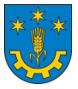 OGŁOSZENIEWójt Gminy Gorzyce zaprasza na spotkanie otwarte w ramach konsultacji społecznych projektów:Uchwały Rady Gminy Gorzyce w sprawie wyznaczenia obszaru zdegradowanego i obszaru rewitalizacji na terenie Gminy Gorzyce,Uchwały Rady Gminy Gorzyce w sprawie określenia zasad wyznaczania składu oraz zasad działania Komitetu Rewitalizacji,które odbędzie się w dniu 29 marca 2023 roku o godz. 13:00 w Remizie OSP Gorzyce.	Na spotkaniu przedstawione zostaną wyniki przeprowadzonej diagnozy Gminy Gorzyce, propozycja granic obszaru zdegradowanego i obszaru rewitalizacji, założenia Regulaminu Komitetu Rewitalizacji, a także będzie zapewniona możliwość złożenia uwag 
i przedstawienia opinii.Leszek SurdyWójt Gminy Gorzyce